 «Рассмотрено»:                                                                                                   «Утверждаю»: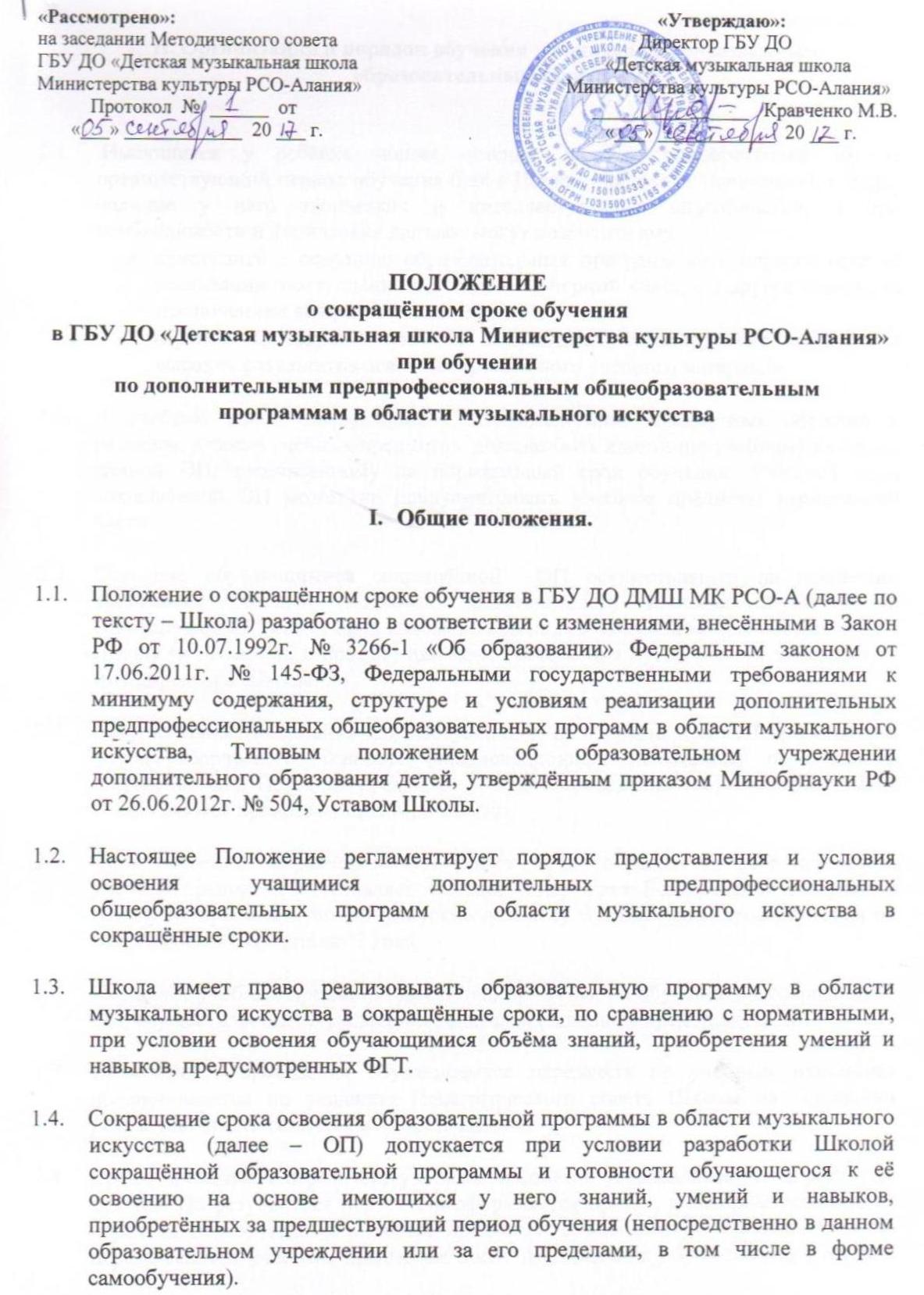 на заседании Методического совета                                                              Директор ГБУ ДО ГБУ ДО «Детская музыкальная школа                                                   «Детская музыкальная школаМинистерства культуры РСО-Алания»                                          Министерства культуры РСО-Алания»           Протокол  №  ______  от                                                             __________    ____   Кравченко М.В.       «___» ____________  20 ___ г.                                                          «___» ____________  20 ___ г.ПОЛОЖЕНИЕо сокращённом сроке обучения в ГБУ ДО «Детская музыкальная школа Министерства культуры РСО-Алания» при обучении   по дополнительным предпрофессиональным общеобразовательным программам в области музыкального искусстваОбщие положения.Положение о сокращённом сроке обучения в ГБУ ДО ДМШ МК РСО-А (далее по тексту – Школа) разработано в соответствии с изменениями, внесёнными в Закон РФ от 10.07.1992г. № 3266-1 «Об образовании» Федеральным законом от 17.06.2011г. № 145-ФЗ, Федеральными государственными требованиями к минимуму содержания, структуре и условиям реализации дополнительных предпрофессиональных общеобразовательных программ в области музыкального искусства, Типовым положением об образовательном учреждении дополнительного образования детей, утверждённым приказом Минобрнауки РФ от 26.06.2012г. № 504, Уставом Школы.Настоящее Положение регламентирует порядок предоставления и условия освоения учащимися дополнительных предпрофессиональных общеобразовательных программ в области музыкального искусства в сокращённые сроки.Школа имеет право реализовывать образовательную программу в области музыкального искусства в сокращённые сроки, по сравнению с нормативными, при условии освоения обучающимися объёма знаний, приобретения умений и навыков, предусмотренных ФГТ.Сокращение срока освоения образовательной программы в области музыкального искусства (далее – ОП) допускается при условии разработки Школой сокращённой образовательной программы и готовности обучающегося к её освоению на основе имеющихся у него знаний, умений и навыков, приобретённых за предшествующий период обучения (непосредственно в данном образовательном учреждении или за его пределами, в том числе в форме самообучения).Организация и порядок обучения учащихся по сокращённым образовательным программам.  Имеющиеся у ребёнка знания, умения, навыки, приобретённые им за предшествующий период обучения (как в Школе, так и за её пределами), а также наличие у него творческих и интеллектуальных способностей, а при необходимости и физических данных, могут позволить ему:приступить к освоению образовательных программ не с первого года её реализации (поступление в Школу не в первый класс, а в другие классы, за исключением выпускного класса);перейти на сокращённую ОП в процессе обучения после достижения высоких результатов освоения пройденного учебного материала.В учебном плане сокращённой ОП наименование предметных областей и разделов, а также учебных предметов  должно быть идентично учебному плану по данной ОП, рассчитанному на нормативный срок обучения. Учебный план сокращённой ОП может не предусматривать учебные предметы вариативной части.Освоение обучающимися сокращённой  ОП осуществляется на основании заявления родителей (законных представителей). Желание обучаться по сокращённой ОП может быть изложено при подаче документов для поступления в Школу (в заявлении о приёме) или после зачисления путём подачи заявления на имя директора Школы.Вступительные испытания для поступающих на сокращённую ОП проводятся в форме творческого экзамена (экзаменационных испытаний) по учебным предметам ОП. Перечень предметов и сроки проведения творческого экзамена утверждаются приказом директора Школы.Срок освоения сокращённой ОП может быть сокращён за счёт перезачёта учебных предметов и составляет не менее четырёх лет. Если ребёнок поступает в Школу на предшествующий выпускному классу год обучения, срок обучения по сокращенной ОП составит 2 года.Перезачёт учебных предметов для детей, принятых на обучение по сокращённой ОП, осуществляется по заявлению родителей (законных представителей).Возможность проведения обучающемуся перезачёта по учебным предметам предоставляется по решению Педагогического совета Школы на основании рекомендации Методического совета Школы.Сроки проведения перезачёта учебных предметов устанавливаются директором Школы. По результатам перезачёта оформляется приказ, в котором указывается перечень перезачтённых учебных предметов с оценками по ним. Оценки по перезачтённым учебным предметам после прохождения обучающимся итоговой аттестации выставляются в свидетельство об окончании Школы, форма которого устанавливается Министерством культуры РФ.В качестве промежуточной и итоговой аттестации при обучении в сокращённые сроки используются программы, разработанные для предпрофессиональных дополнительных общеобразовательных программ с нормативным сроком обучения, с указанием особенностей их освоения в сокращённые сроки.Сокращение срока освоения ОП может осуществляться для учащихся, принятых в Школу для обучения по ОП с нормативным сроком обучения (в том числе, при переводе с обучения по дополнительным образовательным программам художественно-эстетической направленности) и проявивших в процессе обучения выдающиеся способности по учебным предметам обязательной части ОП.Решение о предоставлении обучающемуся возможности обучения по сокращённым срокам освоения ОП принимается решением Педагогического совета Школы на основании рекомендации Методического совета Школы по результатам учебной, творческой, концертной, конкурсно-фестивальной деятельности учащегося, при наличии заявления родителей (законных представителей и оформляется приказом директора Школы о переводе данного обучающегося на сокращённую ОП.Если обучающийся по различным причинам не может продолжить обучение по программе с сокращённым сроком обучения, то он имеет право на основании заявления родителей (законных представителей) перевестись на обучение по соответствующей предпрофессиональной дополнительной образовательной программе с нормативным сроком обучения (или по дополнительной образовательной программе художественно-эстетической направленности).     